References: AIRS Accreditation Standards Version 12, Revised January 2022HRCS Coordinated Entry Policies & Procedures, Adopted 2018Attachments:Connecting Point Internal Coordinated Entry ToolNevada/Placer VI WorksheetCoordinated Entry Paper Form for Provider UsePurpose: The purposes of this protocol are: 1) Ensure 211 Connecting Point Call Specialists handling Coordinated Entry Calls know how to build rapport and utilize the Connecting Point Internal Coordinated Entry Tool™. 2) To ensure HMIS license holders know how to utilize Service Point to add consumers to the BNL (By Names List) and issue referrals to Housing Providers. 3) How Providers can access and use Connecting Points Online Coordinated Entry tool. 4) How to use the Coordinated Entry Paper Form™. 5) How to complete a VI (Vulnerability Index) Worksheet.Target Population: 211 Connecting Point Call Specialists, HMIS Coordinator & CoC Housing ProvidersProcedure: COORDINATED ENTRY CALL HANDLING211 Connecting Point Call Specialists utilize the Connecting Point Internal Coordinated Entry Tool to ensure that persons experiencing homelessness will be
given similar information and support to access and maintain permanent housing. 211 Call Specialists use a person-centered approach, by incorporating participant choice facilitated by questions in the assessment tool and through other methods. Choice can include type of housing, level of services, and other options about the types of eligible services a household may receive. A person is not steered towards any program or provider based on how they present to services. Dialing 2-1-1 or 833-342-5211 is the preferred method in allowing a consumer to complete a Coordinated Entry Assessment. Consumers will be provided additional resources tailored to each individual’s situation and needs as appropriate. Consumersare not required to accept additional resources and will be treated fairly and equally regardless of race, color, national origin, religion, sex, age, familial status, disability, actual or perceived sexual orientation, gender identity, or marital status. 211 Connecting Point will continuously evaluate and improve the process ensuring that all subpopulations are served 

Procedure: HMIS, SERVICE POINT & REFERRALS TO PROVIDERS211 Call Specialists make referrals to CoC Program funds, including Emergency Shelter, 	Rapid Rehousing (RRH), and Permanent Supportive Housing (PSH), as well as other 	housing and homelessness projects via Service Point. To access Service Point 211 	Call 	Specialists must have an active Service Point license and participate in on-going 		Service Point trainings. Agencies interested in offering programs and services through 	HMIS and/or being trained in and receiving an HMIS license should contact Tammy 	Gregerson via email at Tammyg@connectingpoint.org 
Procedure: CONNECTING POINTS ONLINE COORDINATED ENTRY TOOLThe Connecting Point Online Coordinated Entry Tool can be accessed via: 			https://211connectingpoint.org/cetool/. You can also find information about  		Coordinated Entry and frequently asked questions here: 			 		https://211connectingpoint.org/coordinated-entry/#accessThe Connecting Point Online Coordinated Entry Tool is HIPAA compliant and securely submitted to the HMIS Coordinator, who will then transfer all data to Service Point. The Online Coordinated Entry Tool is available ONLY for Housing Provider use. Consumers shall not access and complete this form on their own.Once ALL mandatory fields (notated with asterisk) have been completed   within the Online Coordinated Entry Tool, providers may hit submit after selecting one of the following the options, at the end of the Online Coordinated Entry Tool: I will upload VI into HMISI will SECURELY (must be encrypted) email VI to ceintake@connectingpoint.orgI will fax VI to 530-274-5602. YOU MUST CALL 530-274-5601 OR EMAIL ceintake@connectingpoint.org to say a fax is comingPlease ensure that you make any notes regarding any discretionary points you may be adding to the VI In the notes field at the bottom of the Online Coordinated Entry Tool.Once Connecting Point has received your online submission, we will input the data into Service Point. If providers have selected one of the options to not upload the VI at their organization, we will wait until we receive the VI form to input the data into Service Point. Please note that we need any VI worksheet the provider is NOT uploading at their organization within 2 business days, to ensure the consumer gets entered in Service Point in a timely manner.All questions about this process can be emailed to ceintake@connectingpoint.orgProcedure: COORDINATED ENTRY PAPER FORM COMPLETIONThe Coordinated Entry Paper Form can be found here: 	https://211connectingpoint.org/wp-content/uploads/2022/12/CE-Assessment-CEA-PDF-120222.pdfIt is imperative that all required fields be filled out and legibleOnce completed, the paper form must be encrypted prior to emailing to ceintake@connectingpoint.orgIf any required fields are missing and/or illegible, Connecting Point will contact you to clarify and ensure we have all required information documented correctly prior to adding the consumers data to Service PointAny questions about this process can be emailed to ceintake@connectingpoint.orgProcedure: VULNERABILITY INDEX WORKSHEETThe VI (Vulnerability Index) Worksheet can be found here: https://211connectingpoint.org/wp-content/uploads/2022/04/Nevada-Placer-County-Vulnerability-Assessment-Tool-VI-PDF-081221.pdfA VI worksheet MUST be completed for any consumer being added to the BNL (By Names List).Providers shall include their name and the agency they work for, plus the consumers' name, date of birth and the last 4 of their social at the top of the worksheet. Go through each line item on the worksheet with the consumer and add the applicable number of points based on the consumer's situation. At the bottom of the worksheet, tally up all the total number of points and list that number in the subtotal column.If the consumer has special circumstances that call for the addition of case manager points, please make notes as to why the points are being added next to “case manager” for each additional point (up to 3)Once complete, pit the total in the column called total at the bottom of the worksheet.Once completed, upload the worksheet to Service Point IF you have an HMIS licensed individual at your organization who is able to do so. Otherwise, your options are:Encrypt and email the VI worksheet to ceintake@connectingpoint.orgFax the VI worksheet to Connecting Point @ 530-274-5601. Please email ceintake@connectingpoint.org to let us know we can expect the VI worksheet.PLEASE NOTE: if the consumer completes Coordinated Entry by calling 2-1-1 (833-342-5211), Connecting Point will complete the VI worksheet during the Coordinated Entry process and there is no need for providers to do so.Any questions about this process can be addressed by emailing ceintake@connectingpoint.orgApproved:Program Manager: ___________________Executive Director: __________________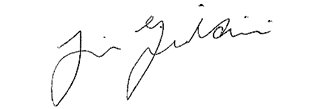 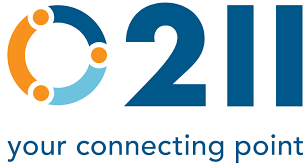 Coordinated Entry Call Handling, Online, & Paper Form ProceduresSOP #:2.0Coordinated Entry Call Handling, Online, & Paper Form ProceduresRevision #:1Coordinated Entry Call Handling, Online, & Paper Form ProceduresAIRS Accreditation StandardsVersionVol 12, Revised January 2022Page #:1 of 3Last Reviewed/Update Date:05/31/2023SOP Owner:Lindsay Gordon, 211 Program ManagerDepartment: 211 Connecting Point